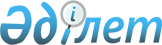 О внесении изменений в решение Денисовского районного маслихата Костанайской области от 28 декабря 2020 года № 97 "О бюджете Денисовского района на 2021-2023 годы"Решение маслихата Денисовского района Костанайской области от 18 октября 2021 года № 64. Зарегистрировано в Министерстве юстиции Республики Казахстан 26 октября 2021 года № 24902
      Денисовский районный маслихат Костанайской области РЕШИЛ:
      1. Внести в решение Денисовского районного маслихата Костанайской области "О бюджете Денисовского района на 2021-2023 годы" от 28 декабря 2020 года № 97 (зарегистрировано в Реестре государственной регистрации нормативных правовых актов за № 9662) следующие изменения:
      пункт 1 изложить в новой редакции:
      "1. Утвердить бюджет Денисовского района на 2021-2023 годы согласно приложениям 1, 2 и 3 соответственно, в том числе на 2021 год в следующих объемах:
      1) доходы – 3 460 335,2 тысяч тенге, в том числе по:
      налоговым поступлениям – 1 007 288,5 тысяч тенге;
      неналоговым поступлениям – 3 153,0 тысячи тенге;
      поступления от продажи основного капитала – 3 417,0 тысяч тенге;
      поступлениям трансфертов – 2 446 476,7 тысяч тенге;
      2) затраты – 3 400 513,1 тысяч тенге;
      3) чистое бюджетное кредитование – 37 098,5 тысяч тенге, в том числе:
      бюджетные кредиты – 61 257,5 тысяч тенге;
      погашение бюджетных кредитов – 24 159,0 тысяч тенге;
      4) сальдо по операциям с финансовыми активами – 75 075,0 тысяч тенге, в том числе:
      приобретение финансовых активов – 75 075,0 тысяч тенге;
      5) дефицит (профицит) бюджета – - 52 351,4 тысяча тенге;
      6) финансирование дефицита (использование профицита) бюджета – 52 351,4 тысяча тенге.";
      приложения 1, 2, 4 к указанному решению изложить в новой редакции согласно приложениям 1, 2, 3 к настоящему решению.
      2. Настоящее решение вводится в действие с 1 января 2021 года. Бюджет Денисовского района на 2021 год Бюджет Денисовского района на 2022 год Целевые текущие трансферты, передаваемые нижестоящим бюджетам
					© 2012. РГП на ПХВ «Институт законодательства и правовой информации Республики Казахстан» Министерства юстиции Республики Казахстан
				
      Секретарь Денисовcкого районного маслихата 

А. Мурзабаев
Приложение 1к решению Денисовскогорайонного маслихатаот 18 октября 2021 года№ 64Приложение 1к решению Денисовскогорайонного маслихатаот 28 декабря 2020 года№ 97
Категория
Категория
Категория
Категория
Категория
Сумма, тысяч тенге
Класс
Класс
Класс
Класс
Сумма, тысяч тенге
Подкласс
Подкласс
Подкласс
Сумма, тысяч тенге
Наименование
Наименование
Сумма, тысяч тенге
I. Доходы
I. Доходы
3460335,2
1
Налоговые поступления 
Налоговые поступления 
1007288,5
1
01
Подоходный налог
Подоходный налог
483787,5
1
01
1
Корпоративный подоходный налог 
Корпоративный подоходный налог 
63954,0
1
01
2
Индивидуальный подоходный налог
Индивидуальный подоходный налог
420418,0
1
03
Социальный налог
Социальный налог
281883,0
1
03
1
Социальный налог
Социальный налог
281833,0
1
04
Налоги на собственность
Налоги на собственность
159032,0
1
04
1
Налоги на имущество 
Налоги на имущество 
153498,0
1
04
3
Земельный налог
Земельный налог
5534,0
1
05
Внутренние налоги на товары, работы и услуги
Внутренние налоги на товары, работы и услуги
80265,0
1
05
2
Акцизы
Акцизы
1502,0
1
05
3
Поступления за использование природных и других ресурсов
Поступления за использование природных и других ресурсов
72726,0
 

1
05
4
Сборы за ведение предпринимательской и профессиональной деятельности
Сборы за ведение предпринимательской и профессиональной деятельности
6037,0
 

1
08
Обязательные платежи, взимаемые за совершение юридически значимых действий и (или) выдачу документов уполномоченными на то государственными органами или должностными лицами 
Обязательные платежи, взимаемые за совершение юридически значимых действий и (или) выдачу документов уполномоченными на то государственными органами или должностными лицами 
2321,0
1
08
1
Государственная пошлина
Государственная пошлина
2321,0
2
Неналоговые поступления
Неналоговые поступления
3153,0
2
01
Доходы от государственной собственности 
Доходы от государственной собственности 
535,0
 

2
01
5
Доходы от аренды имущества, находящегося в государственной собственности
Доходы от аренды имущества, находящегося в государственной собственности
535,0
2
03
Поступления денег от проведения государственных закупок, организуемых государственными учреждениями, финансируемыми из государственного бюджета
Поступления денег от проведения государственных закупок, организуемых государственными учреждениями, финансируемыми из государственного бюджета
246,0
2
03
1
Поступления денег от проведения государственных закупок, организуемых государственными учреждениями, финансируемыми из государственного бюджета
Поступления денег от проведения государственных закупок, организуемых государственными учреждениями, финансируемыми из государственного бюджета
246,0
2
04
Штрафы, пени, санкции, взыскания, налагаемые государственными учреждениями, финансируемыми из государственного бюджета, а также содержащимися и финансируемыми из бюджета (сметы расходов) Национального Банка Республики Казахстан
Штрафы, пени, санкции, взыскания, налагаемые государственными учреждениями, финансируемыми из государственного бюджета, а также содержащимися и финансируемыми из бюджета (сметы расходов) Национального Банка Республики Казахстан
840,0
2
04
1
Штрафы, пени, санкции, взыскания, налагаемые государственными учреждениями, финансируемыми из государственного бюджета, а также содержащимися и финансируемыми из бюджета (сметы расходов) Национального Банка Республики Казахстан, за исключением поступлений от организаций нефтяного сектора и в Фонд компенсации потерпевшим
Штрафы, пени, санкции, взыскания, налагаемые государственными учреждениями, финансируемыми из государственного бюджета, а также содержащимися и финансируемыми из бюджета (сметы расходов) Национального Банка Республики Казахстан, за исключением поступлений от организаций нефтяного сектора и в Фонд компенсации потерпевшим
840,0
2
06
Прочие неналоговые поступления
Прочие неналоговые поступления
1532,0
2
06
1
Прочие неналоговые поступления
Прочие неналоговые поступления
1532,0
3
Поступления от продажи основного капитала
Поступления от продажи основного капитала
3417,0
 

3
01
Продажа государственного имущества, закрепленного за государственными учреждениями
Продажа государственного имущества, закрепленного за государственными учреждениями
2664,0
 

3
01
1
Продажа государственного имущества, закрепленного за государственными учреждениями
Продажа государственного имущества, закрепленного за государственными учреждениями
2664,0
3
03
Продажа земли и нематериальных активов
Продажа земли и нематериальных активов
753,0
3
03
1
Продажа земли 
Продажа земли 
296,0
3
03
2
Продажа нематериальных активов
Продажа нематериальных активов
457,0
4
Поступления трансфертов
Поступления трансфертов
2446476,7
4
01
Трансферты из нижестоящих органов государственного управления
Трансферты из нижестоящих органов государственного управления
2,0
4
01
3
Трансферты из бюджетов городов районного значения, сел, поселков, сельских округов
Трансферты из бюджетов городов районного значения, сел, поселков, сельских округов
2,0
 

4
02
Трансферты из вышестоящих органов государственного управления
Трансферты из вышестоящих органов государственного управления
2446474,7
4
02
2
Трансферты из областного бюджета
Трансферты из областного бюджета
2446474,7
Функциональная группа
Функциональная группа
Функциональная группа
Функциональная группа
Функциональная группа
Сумма, тысяч тенге
Функциональная подгруппа
Функциональная подгруппа
Функциональная подгруппа
Функциональная подгруппа
Сумма, тысяч тенге
Администратор бюджетных программ
Администратор бюджетных программ
Администратор бюджетных программ
Сумма, тысяч тенге
Программа
Программа
Сумма, тысяч тенге
Наименование
Сумма, тысяч тенге
II. Затраты
3400513,1
01
Государственные услуги общего характера
418582,3
1
Представительные, исполнительные и другие органы, выполняющие общие функции государственного управления
213745,7
112
Аппарат маслихата района (города областного значения)
24825,0
001
Услуги по обеспечению деятельности маслихата района (города областного значения)
24825,0
122
Аппарат акима района (города областного значения)
188920,7
001
Услуги по обеспечению деятельности акима района (города областного значения)
171353,1
003
Капитальные расходы государственного органа
17567,6
2
Финансовая деятельность
1631,2
459
Отдел экономики и финансов района (города областного значения)
1631,2
003
Проведение оценки имущества в целях налогообложения
746,6
010
Приватизация, управление коммунальным имуществом, постприватизационная деятельность и регулирование споров, связанных с этим
884,6
9
Прочие государственные услуги общего характера
203205,4
454
Отдел предпринимательства и сельского хозяйства района (города областного значения)
25196,0
001
Услуги по реализации государственной политики на местном уровне в области развития предпринимательства и сельского хозяйства 
25196,0
458
Отдел жилищно-коммунального хозяйства, пассажирского транспорта и автомобильных дорог района (города областного значения)
128406,6
001
Услуги по реализации государственной политики на местном уровне в области жилищно-коммунального хозяйства, пассажирского транспорта и автомобильных дорог 
21533,9
013
Капитальные расходы государственного органа
5624,1
113
Целевые текущие трансферты нижестоящим бюджетам
101248,6
459
Отдел экономики и финансов района (города областного значения)
49602,8
001
Услуги по реализации государственной политики в области формирования и развития экономической политики, государственного планирования, исполнения бюджета и управления коммунальной собственностью района (города областного значения)
41041,0
113
Целевые текущие трансферты нижестоящим бюджетам
8561,8
02
Оборона
4057,0
1
Военные нужды
3798,0
122
Аппарат акима района (города областного значения)
3798,0
005
Мероприятия в рамках исполнения всеобщей воинской обязанности
3798,0
2
Организация работы по чрезвычайным ситуациям
259,0
122
Аппарат акима района (города областного значения)
259,0
006
Предупреждение и ликвидация чрезвычайных ситуаций масштаба района (города областного значения)
259,0
06
Социальная помощь и социальное обеспечение
246399,2
1
Социальное обеспечение
37151,0
451
Отдел занятости и социальных программ района (города областного значения)
37151,0
005
Государственная адресная социальная помощь
37151,0
2
Социальная помощь
165582,2
451
Отдел занятости и социальных программ района (города областного значения)
165582,2
002
Программа занятости
50144,9
006
Оказание жилищной помощи
635,8
007
Социальная помощь отдельным категориям нуждающихся граждан по решениям местных представительных органов
22635,0
010
Материальное обеспечение детей-инвалидов, воспитывающихся и обучающихся на дому
564,1
014
Оказание социальной помощи нуждающимся гражданам на дому
43614,0
017
Обеспечение нуждающихся инвалидов протезно-ортопедическими, сурдотехническими и тифлотехническими средствами, специальными средствами передвижения, обязательными гигиеническими средствами, а также предоставление услуг санаторно-курортного лечения, специалиста жестового языка, индивидуальных помощников в соответствии с индивидуальной программой реабилитации инвалида
13893,4
023
Обеспечение деятельности центров занятости населения
34095,0
9
Прочие услуги в области социальной помощи и социального обеспечения
43666,0
451
Отдел занятости и социальных программ района (города областного значения)
43666,0
001
Услуги по реализации государственной политики на местном уровне в области обеспечения занятости и реализации социальных программ для населения
31790,0
011
Оплата услуг по зачислению, выплате и доставке пособий и других социальных выплат
333,0
021
Капитальные расходы государственного органа
5590,0
050
Обеспечение прав и улучшение качества жизни инвалидов в Республике Казахстан
5953,0
07
Жилищно-коммунальное хозяйство
139236,6
1
Жилищное хозяйство
12067,7
458
Отдел жилищно-коммунального хозяйства, пассажирского транспорта и автомобильных дорог района (города областного значения)
8034,1
003
Организация сохранения государственного жилищного фонда
256,1
004
Обеспечение жильем отдельных категорий граждан
6750,0
031
Изготовление технических паспортов на объекты кондоминиумов
1028,0
466
Отдел архитектуры, градостроительства и строительства района (города областного значения)
4033,6
003
Проектирование и (или) строительство, реконструкция жилья коммунального жилищного фонда
2453,6
004
Проектирование, развитие и (или) обустройство инженерно-коммуникационной инфраструктуры
1580,0
2
Коммунальное хозяйство
127058,9
466
Отдел архитектуры, градостроительства и строительства района (города областного значения)
127058,9
058
Развитие системы водоснабжения и водоотведения в сельских населенных пунктах
127058,9
3
Благоустройство населенных пунктов
110,0
458
Отдел жилищно-коммунального хозяйства, пассажирского транспорта и автомобильных дорог района (города областного значения)
110,0
016
Обеспечение санитарии населенных пунктов
110,0
08
Культура, спорт, туризм и информационное пространство
273985,5
1
Деятельность в области культуры
87400,0
455
Отдел культуры и развития языков района (города областного значения)
87400,0
003
Поддержка культурно-досуговой работы
87400,0
2
Спорт
53243,5
465
Отдел физической культуры и спорта района (города областного значения)
53243,5
001
Услуги по реализации государственной политики на местном уровне в сфере физической культуры и спорта
9501,0
005
Развитие массового спорта и национальных видов спорта 
42062,5
006
Проведение спортивных соревнований на районном (города областного значения) уровне
434,0
007
Подготовка и участие членов сборных команд района (города областного значения) по различным видам спорта на областных спортивных соревнованиях
1246,0
3
Информационное пространство
91147,9
455
Отдел культуры и развития языков района (города областного значения)
84888,0
006
Функционирование районных (городских) библиотек
71537,0
007
Развитие государственного языка и других языков народа Казахстана
13351,0
456
Отдел внутренней политики района (города областного значения)
6259,9
002
Услуги по проведению государственной информационной политики 
6259,9
9
Прочие услуги по организации культуры, спорта, туризма и информационного пространства
42194,1
455
Отдел культуры и развития языков района (города областного значения)
16917,3
001
Услуги по реализации государственной политики на местном уровне в области развития языков и культуры
16917,3
456
Отдел внутренней политики района (города областного значения)
25276,8
001
Услуги по реализации государственной политики на местном уровне в области информации, укрепления государственности и формирования социального оптимизма граждан
17820,0
003
Реализация мероприятий в сфере молодежной политики
7456,8
09
Топливно-энергетический комплекс и недропользование
32577,3
1
Топливо и энергетика
12577,3
466
Отдел архитектуры, градостроительства и строительства района (города областного значения)
12577,3
009
Развитие теплоэнергетической системы
12577,3
9
Прочие услуги в области топливно-энергетического комплекса и недропользования
20000,0
466
Отдел архитектуры, градостроительства и строительства района (города областного значения)
20000,0
036
Развитие газотранспортной системы
20000,0
 

10
Сельское, водное, лесное, рыбное хозяйство, особо охраняемые природные территории, охрана окружающей среды и животного мира, земельные отношения
30779,8
6
Земельные отношения
16052,8
463
Отдел земельных отношений района (города областного значения)
16052,8
001
Услуги по реализации государственной политики в области регулирования земельных отношений на территории района (города областного значения)
16052,8
9
Прочие услуги в области сельского, водного, лесного, рыбного хозяйства, охраны окружающей среды и земельных отношений
14727,0
459
Отдел экономики и финансов района (города областного значения)
14727,0
099
Реализация мер по оказанию социальной поддержки специалистов
14727,0
 

11
Промышленность, архитектурная, градостроительная и строительная деятельность
31301,8
2
Архитектурная, градостроительная и строительная деятельность
31301,8
466
Отдел архитектуры, градостроительства и строительства района (города областного значения)
31301,8
001
Услуги по реализации государственной политики в области строительства, улучшения архитектурного облика городов, районов и населенных пунктов области и обеспечению рационального и эффективного градостроительного освоения территории района (города областного значения)
26379,5
 

013
Разработка схем градостроительного развития территории района, генеральных планов городов районного (областного) значения, поселков и иных сельских населенных пунктов
4922,3
12
Транспорт и коммуникации
26062,0
1
Автомобильный транспорт
26062,0
458
Отдел жилищно-коммунального хозяйства, пассажирского транспорта и автомобильных дорог района (города областного значения)
26062,0
023
Обеспечение функционирования автомобильных дорог
22280,0
045
Капитальный и средний ремонт автомобильных дорог районного значения и улиц населенных пунктов
3782,0
13
Прочие
38422,0
9
Прочие
38422,0
455
Отдел культуры и развития языков района (города областного значения)
38422,0
052
Реализация мероприятий по социальной и инженерной инфраструктуре в сельских населенных пунктах в рамках проекта "Ауыл-Ел бесігі"
38422,0
14
Обслуживание долга
4952,7
1
Обслуживание долга
4952,7
459
Отдел экономики и финансов района (города областного значения)
4952,7
021
Обслуживание долга местных исполнительных органов по выплате вознаграждений и иных платежей по займам из областного бюджета
4952,7
15
 Трансферты
2154156,9
1
 Трансферты
2154156,9
459
Отдел экономики и финансов района (города областного значения)
2154156,9
006
Возврат неиспользованных (недоиспользованных) целевых трансфертов
9,9
024
Целевые текущие трансферты из нижестоящего бюджета на компенсацию потерь вышестоящего бюджета в связи с изменением законодательства
1930449,0
038
Субвенции
171299,0
039
Целевые текущие трансферты из вышестоящего бюджета на компенсацию потерь нижестоящих бюджетов в связи с изменением законодательства
52399,0
III. Чистое бюджетное кредитование
37098,5
10
Сельское, водное, лесное, рыбное хозяйство, особо охраняемые природные территории, охрана окружающей среды и животного мира, земельные отношения
61257,5
9
Прочие услуги в области сельского, водного, лесного, рыбного хозяйства, охраны окружающей среды и земельных отношений
61257,5
459
Отдел экономики и финансов района (города областного значения)
61257,5
018
Бюджетные кредиты для реализации мер социальной поддержки специалистов
61257,5
Категория
Категория
Категория
Категория
Категория
Сумма, тысяч тенге
Класс
Класс
Класс
Класс
Сумма, тысяч тенге
Подкласс
Подкласс
Подкласс
Сумма, тысяч тенге
Специфика
Специфика
Сумма, тысяч тенге
Наименование
Сумма, тысяч тенге
5
Погашение бюджетных кредитов
24159,0
01
Погашение бюджетных кредитов
24159,0
1
Погашение бюджетных кредитов, выданных из государственного бюджета
24159,0
13
Погашение бюджетных кредитов, выданных из местного бюджета физическим лицам
24159,0
IV. Сальдо по операциям с финансовыми активами
75075,0
13
Прочие
75075,0
9
Прочие
75075,0
458
Отдел жилищно-коммунального хозяйства, пассажирского транспорта и автомобильных дорог района (города областного значения)
75075,0
065
Формирование или увеличение уставного капитала юридических лиц
75075,0
V. Дефицит (профицит) бюджета
-52351,4
VI. Финансирование дефицита (использование профицита) бюджета
52351,4Приложение 2к решению Денисовскогорайонного маслихатаот 18 октября 2021 года№ 64Приложение 2к решению Денисовскогорайонного маслихатаот 28 декабря 2020 года№ 97
Категория
Категория
Категория
Категория
Категория
Сумма, тысяч тенге
Класс
Класс
Класс
Класс
Сумма, тысяч тенге
Подкласс
Подкласс
Подкласс
Сумма, тысяч тенге
Наименование
Наименование
Сумма, тысяч тенге
I. Доходы
I. Доходы
4074512,0
1
Налоговые поступления 
Налоговые поступления 
1198037,0
1
01
Подоходный налог
Подоходный налог
698214,0
1
01
1
Корпоративный подоходный налог 
Корпоративный подоходный налог 
177877,0
1
01
2
Индивидуальный подоходный налог
Индивидуальный подоходный налог
520337,0
1
03
Социальный налог
Социальный налог
306525,0
1
03
1
Социальный налог
Социальный налог
306525,0
1
04
Налоги на собственность
Налоги на собственность
125000,0
1
04
1
Налоги на имущество 
Налоги на имущество 
125000,0
1
05
Внутренние налоги на товары, работы и услуги
Внутренние налоги на товары, работы и услуги
62574,0
1
05
2
Акцизы
Акцизы
1970,0
1
05
3
Поступления за использование природных и других ресурсов
Поступления за использование природных и других ресурсов
55000,0
 

1
05
4
Сборы за ведение предпринимательской и профессиональной деятельности
Сборы за ведение предпринимательской и профессиональной деятельности
5604,0
 

1
08
Обязательные платежи, взимаемые за совершение юридически значимых действий и (или) выдачу документов уполномоченными на то государственными органами или должностными лицами 
Обязательные платежи, взимаемые за совершение юридически значимых действий и (или) выдачу документов уполномоченными на то государственными органами или должностными лицами 
5724,0
1
08
1
Государственная пошлина
Государственная пошлина
5724,0
2
Неналоговые поступления
Неналоговые поступления
7000,0
2
01
Доходы от государственной собственности 
Доходы от государственной собственности 
1100,0
 

2
01
5
Доходы от аренды имущества, находящегося в государственной собственности
Доходы от аренды имущества, находящегося в государственной собственности
1100,0
2
04
Штрафы, пени, санкции, взыскания, налагаемые государственными учреждениями, финансируемыми из государственного бюджета, а также содержащимися и финансируемыми из бюджета (сметы расходов) Национального Банка Республики Казахстан
Штрафы, пени, санкции, взыскания, налагаемые государственными учреждениями, финансируемыми из государственного бюджета, а также содержащимися и финансируемыми из бюджета (сметы расходов) Национального Банка Республики Казахстан
900,0
2
04
1
Штрафы, пени, санкции, взыскания, налагаемые государственными учреждениями, финансируемыми из государственного бюджета, а также содержащимися и финансируемыми из бюджета (сметы расходов) Национального Банка Республики Казахстан, за исключением поступлений от организаций нефтяного сектора и в Фонд компенсации потерпевшим
Штрафы, пени, санкции, взыскания, налагаемые государственными учреждениями, финансируемыми из государственного бюджета, а также содержащимися и финансируемыми из бюджета (сметы расходов) Национального Банка Республики Казахстан, за исключением поступлений от организаций нефтяного сектора и в Фонд компенсации потерпевшим
900,0
2
06
Прочие неналоговые поступления
Прочие неналоговые поступления
5000,0
2
06
1
Прочие неналоговые поступления
Прочие неналоговые поступления
5000,0
3
Поступления от продажи основного капитала
Поступления от продажи основного капитала
5000,0
 

3
01
Продажа государственного имущества, закрепленного за государственными учреждениями
Продажа государственного имущества, закрепленного за государственными учреждениями
3000,0
 

3
01
1
Продажа государственного имущества, закрепленного за государственными учреждениями
Продажа государственного имущества, закрепленного за государственными учреждениями
3000,0
3
03
Продажа земли и нематериальных активов
Продажа земли и нематериальных активов
2000,0
3
03
1
Продажа земли 
Продажа земли 
1000,0
3
03
2
Продажа нематериальных активов
Продажа нематериальных активов
1000,0
4
Поступления трансфертов
Поступления трансфертов
2864475,0
 

4
02
Трансферты из вышестоящих органов государственного управления
Трансферты из вышестоящих органов государственного управления
2864475,0
4
02
2
Трансферты из областного бюджета
Трансферты из областного бюджета
2864475,0
Функциональная группа
Функциональная группа
Функциональная группа
Функциональная группа
Функциональная группа
Сумма, тысяч тенге
Функциональная подгруппа
Функциональная подгруппа
Функциональная подгруппа
Функциональная подгруппа
Сумма, тысяч тенге
Администратор бюджетных программ
Администратор бюджетных программ
Администратор бюджетных программ
Сумма, тысяч тенге
Программа
Программа
Сумма, тысяч тенге
Наименование
Сумма, тысяч тенге
II. Затраты
4074512,0
01
Государственные услуги общего характера
353745,0
1
Представительные, исполнительные и другие органы, выполняющие общие функции государственного управления
148621,0
112
Аппарат маслихата района (города областного значения)
19664,0
001
Услуги по обеспечению деятельности маслихата района (города областного значения)
19664,0
122
Аппарат акима района (города областного значения)
128957,0
001
Услуги по обеспечению деятельности акима района (города областного значения)
128957,0
2
Финансовая деятельность
2300,0
459
Отдел экономики и финансов района (города областного значения)
2300,0
003
Проведение оценки имущества в целях налогообложения
725,0
010
Приватизация, управление коммунальным имуществом, постприватизационная деятельность и регулирование споров, связанных с этим
1575,0
9
Прочие государственные услуги общего характера
202824,0
454
Отдел предпринимательства и сельского хозяйства района (города областного значения)
19477,0
001
Услуги по реализации государственной политики на местном уровне в области развития предпринимательства и сельского хозяйства 
19477,0
458
Отдел жилищно-коммунального хозяйства, пассажирского транспорта и автомобильных дорог района (города областного значения)
154170,0
001
Услуги по реализации государственной политики на местном уровне в области жилищно-коммунального хозяйства, пассажирского транспорта и автомобильных дорог 
14496,0
113
Целевые текущие трансферты нижестоящим бюджетам
139674,0
459
Отдел экономики и финансов района (города областного значения)
29177,0
001
Услуги по реализации государственной политики в области формирования и развития экономической политики, государственного планирования, исполнения бюджета и управления коммунальной собственностью района (города областного значения)
29177,0
02
Оборона
5516,0
1
Военные нужды
4972,0
122
Аппарат акима района (города областного значения)
4972,0
005
Мероприятия в рамках исполнения всеобщей воинской обязанности
4972,0
2
Организация работы по чрезвычайным ситуациям
544,0
122
Аппарат акима района (города областного значения)
544,0
006
Предупреждение и ликвидация чрезвычайных ситуаций масштаба района (города областного значения)
272,0
007
Мероприятия по профилактике и тушению степных пожаров районного (городского) масштаба, а также пожаров в населенных пунктах, в которых не созданы органы государственной противопожарной службы
272,0
06
Социальная помощь и социальное обеспечение
142389,0
1
Социальное обеспечение
7061,0
451
Отдел занятости и социальных программ района (города областного значения)
7061,0
005
Государственная адресная социальная помощь
7061,0
2
Социальная помощь
112570,0
451
Отдел занятости и социальных программ района (города областного значения)
112570,0
002
Программа занятости
16558,0
006
Оказание жилищной помощи
2145,0
007
Социальная помощь отдельным категориям нуждающихся граждан по решениям местных представительных органов
27757,0
010
Материальное обеспечение детей-инвалидов, воспитывающихся и обучающихся на дому
648,0
014
Оказание социальной помощи нуждающимся гражданам на дому
36974,0
017
Обеспечение нуждающихся инвалидов протезно-ортопедическими, сурдотехническими и тифлотехническими средствами, специальными средствами передвижения, обязательными гигиеническими средствами, а также предоставление услуг санаторно-курортного лечения, специалиста жестового языка, индивидуальных помощников в соответствии с индивидуальной программой реабилитации инвалида
3199,0
023
Обеспечение деятельности центров занятости населения
25289,0
9
Прочие услуги в области социальной помощи и социального обеспечения
22758,0
451
Отдел занятости и социальных программ района (города областного значения)
22758,0
001
Услуги по реализации государственной политики на местном уровне в области обеспечения занятости и реализации социальных программ для населения
22072,0
011
Оплата услуг по зачислению, выплате и доставке пособий и других социальных выплат
686,0
07
Жилищно-коммунальное хозяйство
350205,0
1
Жилищное хозяйство
220000,0
466
Отдел архитектуры, градостроительства и строительства района (города областного значения)
220000,0
003
Проектирование и (или) строительство, реконструкция жилья коммунального жилищного фонда
220000,0
2
Коммунальное хозяйство
130089,0
466
Отдел архитектуры, градостроительства и строительства района (города областного значения)
130089,0
058
Развитие системы водоснабжения и водоотведения в сельских населенных пунктах
130089,0
3
Благоустройство населенных пунктов
116,0
458
Отдел жилищно-коммунального хозяйства, пассажирского транспорта и автомобильных дорог района (города областного значения)
116,0
016
Обеспечение санитарии населенных пунктов
116,0
08
Культура, спорт, туризм и информационное пространство
272220,0
1
Деятельность в области культуры
102274,0
455
Отдел культуры и развития языков района (города областного значения)
102274,0
003
Поддержка культурно-досуговой работы
102274,0
2
Спорт
34846,0
465
Отдел физической культуры и спорта района (города областного значения)
34846,0
001
Услуги по реализации государственной политики на местном уровне в сфере физической культуры и спорта
6908,0
005
Развитие массового спорта и национальных видов спорта 
22039,0
006
Проведение спортивных соревнований на районном (города областного значения) уровне
1093,0
007
Подготовка и участие членов сборных команд района (города областного значения) по различным видам спорта на областных спортивных соревнованиях
4806,0
3
Информационное пространство
94922,0
455
Отдел культуры и развития языков района (города областного значения)
89042,0
006
Функционирование районных (городских) библиотек
74467,0
007
Развитие государственного языка и других языков народа Казахстана
14575,0
456
Отдел внутренней политики района (города областного значения)
5880,0
002
Услуги по проведению государственной информационной политики 
5880,0
9
Прочие услуги по организации культуры, спорта, туризма и информационного пространства
40178,0
455
Отдел культуры и развития языков района (города областного значения)
12554,0
001
Услуги по реализации государственной политики на местном уровне в области развития языков и культуры
12554,0
456
Отдел внутренней политики района (города областного значения)
27624,0
001
Услуги по реализации государственной политики на местном уровне в области информации, укрепления государственности и формирования социального оптимизма граждан
20347,0
003
Реализация мероприятий в сфере молодежной политики
7277,0
09
Топливно-энергетический комплекс и недропользование
128698,0
1
Топливо и энергетика
128698,0
466
Отдел архитектуры, градостроительства и строительства района (города областного значения)
128698,0
009
Развитие теплоэнергетической системы
128698,0
 

10
Сельское, водное, лесное, рыбное хозяйство, особо охраняемые природные территории, охрана окружающей среды и животного мира, земельные отношения
25749,0
6
Земельные отношения
11910,0
463
Отдел земельных отношений района (города областного значения)
11910,0
001
Услуги по реализации государственной политики в области регулирования земельных отношений на территории района (города областного значения)
11910,0
9
Прочие услуги в области сельского, водного, лесного, рыбного хозяйства, охраны окружающей среды и земельных отношений
13839,0
459
Отдел экономики и финансов района (города областного значения)
13839,0
099
Реализация мер по оказанию социальной поддержки специалистов
13839,0
 

11
Промышленность, архитектурная, градостроительная и строительная деятельность
25746,0
2
Архитектурная, градостроительная и строительная деятельность
25746,0
466
Отдел архитектуры, градостроительства и строительства района (города областного значения)
25746,0
001
Услуги по реализации государственной политики в области строительства, улучшения архитектурного облика городов, районов и населенных пунктов области и обеспечению рационального и эффективного градостроительного освоения территории района (города областного значения)
18574,0
013
Разработка схем градостроительного развития территории района, генеральных планов городов районного (областного) значения, поселков и иных сельских населенных пунктов
7172,0
12
Транспорт и коммуникации
433547,0
1
Автомобильный транспорт
433547,0
458
Отдел жилищно-коммунального хозяйства, пассажирского транспорта и автомобильных дорог района (города областного значения)
433547,0
023
Обеспечение функционирования автомобильных дорог
50500,0
045
Капитальный и средний ремонт автомобильных дорог районного значения и улиц населенных пунктов
383047,0
13
Прочие
189151,0
9
Прочие
189151,0
455
Отдел культуры и развития языков района (города областного значения)
187051,0
052
Реализация мероприятий по социальной и инженерной инфраструктуре в сельских населенных пунктах в рамках проекта "Aуыл-Ел бесігі"
187051,0
459
Отдел экономики и финансов района (города областного значения)
2100,0
012
Резерв местного исполнительного органа района (города областного значения)
2100,0
15
 Трансферты
2147546,0
1
 Трансферты
2147546,0
459
Отдел экономики и финансов района (города областного значения)
2147546,0
024
Целевые текущие трансферты из нижестоящего бюджета на компенсацию потерь вышестоящего бюджета в связи с изменением законодательства
1973904,0
038
Субвенции
173642,0
III. Чистое бюджетное кредитование
-24159,0
Категория
Категория
Категория
Категория
Категория
Сумма, тысяч тенге
Класс
Класс
Класс
Класс
Сумма, тысяч тенге
Подкласс
Подкласс
Подкласс
Сумма, тысяч тенге
Специфика
Специфика
Сумма, тысяч тенге
Наименование
Сумма, тысяч тенге
5
Погашение бюджетных кредитов
24159,0
01
Погашение бюджетных кредитов
24159,0
1
Погашение бюджетных кредитов, выданных из государственного бюджета
24159,0
13
Погашение бюджетных кредитов, выданных из местного бюджета физическим лицам
24159,0
IV. Сальдо по операциям с финансовыми активами
0,0
V. Дефицит (профицит) бюджета
24159,0
VI. Финансирование дефицита (использование профицита) бюджета
-24159,0Приложение 3к решению Денисовскогорайонного маслихатаот 18 октября 2021 года№ 64Приложение 4к решению Денисовскогорайонного маслихатаот 28 декабря 2020 года№ 97
Функциональная группа
Функциональная группа
Функциональная группа
Функциональная группа
Функциональная группа
Сумма, тысяч тенге
Функциональная подгруппа
Функциональная подгруппа
Функциональная подгруппа
Функциональная подгруппа
Сумма, тысяч тенге
Администратор бюджетных программ
Администратор бюджетных программ
Администратор бюджетных программ
Сумма, тысяч тенге
Программа
Программа
Сумма, тысяч тенге
Наименование
Наименование
Сумма, тысяч тенге
Государственное учреждение "Аппарат акима Денисовского сельского округа"
82837,3
01
Государственные услуги общего характера
5625,0
1
Представительные, исполнительные и другие органы, выполняющие общие функции государственного управления
5625,0
124
Аппарат акима города районного значения, села, поселка, сельского округа
5625,0
022
Капитальные расходы государственного органа
5625,0
07
Жилищно-коммунальное хозяйство
55508,3
3
Благоустройство населенных пунктов
55508,3
124
Аппарат акима города районного значения, села, поселка, сельского округа
55508,3
008
Освещение улиц населенных пунктов
8698,0
011
Благоустройство и озеленение населенных пунктов
46810,3
12
Транспорт и коммуникации
21704,0
1
Автомобильный транспорт
21704,0
124
Аппарат акима города районного значения, села, поселка, сельского округа
21704,0
013
Обеспечение функционирования автомобильных дорог в городах районного значения, поселках, селах, сельских округах
21704,0
Государственное учреждение "Аппарат акима Тельманского сельского округа"
7538,7
01
Государственные услуги общего характера
488,0
1
Представительные, исполнительные и другие органы, выполняющие общие функции государственного управления
488,0
124
Аппарат акима города районного значения, села, поселка, сельского округа
488,0
001
Услуги по обеспечению деятельности акима города районного значения, села, поселка, сельского округа
488,0
07
Жилищно-коммунальное хозяйство
6550,7
3
Благоустройство населенных пунктов
6550,7
124
Аппарат акима города районного значения, села, поселка, сельского округа
6550,7
008
Освещение улиц населенных пунктов
150,0
011
Благоустройство и озеленение населенных пунктов
6400,7
12
Транспорт и коммуникации
500,0
1
Автомобильный транспорт
500,0
124
Аппарат акима города районного значения, села, поселка, сельского округа
500,0
013
Обеспечение функционирования автомобильных дорог в городах районного значения, поселках, селах, сельских округах
500,0
Государственное учреждение "Аппарат акима Аршалинского сельского округа"
5561,8
01
Государственные услуги общего характера
2653,8
1
Представительные, исполнительные и другие органы, выполняющие общие функции государственного управления
2653,8
124
Аппарат акима города районного значения, села, поселка, сельского округа
2653,8
001
Услуги по обеспечению деятельности акима города районного значения, села, поселка, сельского округа
2653,8
07
Жилищно-коммунальное хозяйство
2908,0
3
Благоустройство населенных пунктов
2908,0
124
Аппарат акима города районного значения, села, поселка, сельского округа
2908,0
011
Благоустройство и озеленение населенных пунктов
2908,0
Государственное учреждение "Аппарат акима Аятского сельского округа"
4941,0
01
Государственные услуги общего характера
1272,0
1
Представительные, исполнительные и другие органы, выполняющие общие функции государственного управления
1272,0
124
Аппарат акима города районного значения, села, поселка, сельского округа
1272,0
001
Услуги по обеспечению деятельности акима города районного значения, села, поселка, сельского округа
1272,0
07
Жилищно-коммунальное хозяйство
3669,0
3
Благоустройство населенных пунктов
3669,0
124
Аппарат акима города районного значения, села, поселка, сельского округа
3669,0
008
Освещение улиц в населенных пунктах
1920,0
011
Благоустройство и озеленение населенных пунктов
1749,0
Государственное учреждение "Аппарат акима Покровского сельского округа"
1700,0
01
Государственные услуги общего характера
200,0
1
Представительные, исполнительные и другие органы, выполняющие общие функции государственного управления
200,0
124
Аппарат акима города районного значения, села, поселка, сельского округа
200,0
001
Услуги по обеспечению деятельности акима города районного значения, села, поселка, сельского округа
200,0
07
Жилищно-коммунальное хозяйство
1500,0
3
Благоустройство населенных пунктов
1500,0
124
Аппарат акима города районного значения, села, поселка, сельского округа
1500,0
011
Благоустройство и озеленение населенных пунктов
1500,0
Государственное учреждение "Аппарат акима села Перелески"
1803,0
07
Жилищно-коммунальное хозяйство
1803,0
3
Благоустройство населенных пунктов
1803,0
124
Аппарат акима города районного значения, села, поселка, сельского округа
1803,0
011
Благоустройство и озеленение населенных пунктов
1803,0
Государственное учреждение "Аппарат акима Крымского сельского округа"
577,0
07
Жилищно-коммунальное хозяйство
577,0
3
Благоустройство населенных пунктов
577,0
124
Аппарат акима города районного значения, села, поселка, сельского округа
577,0
011
Благоустройство и озеленение населенных пунктов
577,0
Государственное учреждение "Аппарат акима Красноармейского сельского округа"
1866,0
01
Государственные услуги общего характера
72,0
1
Представительные, исполнительные и другие органы, выполняющие общие функции государственного управления
72,0
124
Аппарат акима города районного значения, села, поселка, сельского округа
72,0
001
Услуги по обеспечению деятельности акима города районного значения, села, поселка, сельского округа
72,0
07
Жилищно-коммунальное хозяйство
1794,0
3
Благоустройство населенных пунктов
1794,0
124
Аппарат акима города районного значения, села, поселка, сельского округа
1794,0
008
Освещение улиц в населенных пунктах
544,0
011
Благоустройство и озеленение населенных пунктов
1250,0
Государственное учреждение "Аппарат акима Архангельского сельского округа"
2825,6
01
Государственные услуги общего характера
737,0
1
Представительные, исполнительные и другие органы, выполняющие общие функции государственного управления
737,0
124
Аппарат акима города районного значения, села, поселка, сельского округа
737,0
001
Услуги по обеспечению деятельности акима города районного значения, села, поселка, сельского округа
737,0
07
Жилищно-коммунальное хозяйство
2088,6
3
Благоустройство населенных пунктов
2088,6
124
Аппарат акима города районного значения, села, поселка, сельского округа
2088,6
011
Благоустройство и озеленение населенных пунктов
2088,6
Государственное учреждение "Аппарат акима села Глебовка"
160,0
01
Государственные услуги общего характера
160,0
1
Представительные, исполнительные и другие органы, выполняющие общие функции государственного управления
160,0
124
Аппарат акима города районного значения, села, поселка, сельского округа
160,0
001
Услуги по обеспечению деятельности акима города районного значения, села, поселка, сельского округа
160,0